Телевизионный анонс на февральМосква, 27.01.2017Не пропустите премьеры телеканала «КИНОСЕРИЯ» в феврале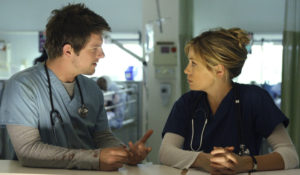 Детективы, расследования, драмы, фантастика и триллеры от ведущих мировых производителей – телеканал «КИНОСЕРИЯ» в феврале подготовил для вас коллекцию увлекательных многосерийных фильмов. Встречайте новые истории!Контакты:Пресс-служба ООО «ТПО Ред Медиа»Вероника СмольниковаТел.: +7 (495) 777-49-94 доб. 733Тел. моб.: +7 (988) 386-16-52E-mail: smolnikovavv@red-media.ruБольше новостей на наших страницах в ВК, ОК и Telegram.Информация о телеканале:КИНОСЕРИЯ. Телеканал зарубежных и российских сериалов. Самые интересные многосерийные фильмы последних лет. Сериалы разных жанров от ведущих студий. Производится компанией «Ред Медиа». www.nastroykino.ruРЕД МЕДИА. Ведущая российская телевизионная компания по производству и дистрибуции тематических телеканалов для кабельного и спутникового вещания. Входит в состав «Газпром-Медиа Холдинга». Компания представляет дистрибуцию 39 тематических телеканалов форматов SD и HD, включая 18 телеканалов собственного производства. Телеканалы «Ред Медиа» являются лауреатами международных и российских премий, вещают в 980 городах на территории 43 стран мира и обеспечивают потребности зрительской аудитории во всех основных телевизионных жанрах: кино, спорт, развлечения, познание, музыка, стиль жизни, хобби, детские. www.red-media.ru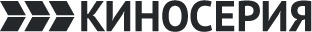 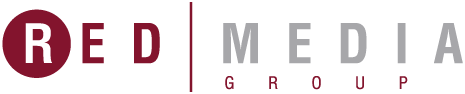 Без границ3 сезон с 30.01.2017 в 21:00 по буднямТриллер  представит невероятную жизненную историю спецагента Винсента Либерати. Он служил в органах государственной безопасности страны, привык быть в эпицентре событий, любил красивую жизнь. Но в один миг все это было перечеркнуто медицинским диагнозом, который не давал никаких шансов на выздоровление. Он уходит со службы, но прошлое не отпускает мужчину – одна секретная организация под названием «Гидра» предлагает Винсенту поработать в их структуре. Цель у них весьма благородная – борьба с организованными преступными группировками, вот только применяемые ими способы никак не назовешь гуманными и законными…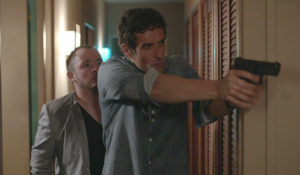 Производство: 2014 г. ФранцияРежиссер: Дидье Ле Пешор, Фридерик БертВ ролях: Венсан Эльбаз, Энн Жирар, Сара БрэнненсЧас ноль05.02.2017 с 10:00 все сериис 06.02.2017 в 21:00 по буднямЭнтузиаст-издатель журнала о паранормальном «Современный скептик» Хэнк Галлистон потратил свою карьеру, следуя за подсказками, разоблачая мифы и раскрывая заговоры. Признанный помешанным на сверхъестественном, он руководствуется девизом «Логика - это компас». Но когда его красивая жена Лейла похищена из своего магазина антикварных часов, Хэнк втягивается в одну из самых интригующих тайн в истории человечества, охватывающую весь мир и прошлые столетия.Карта сокровищ спрятана внутри одних из часов его жены, и то, к чему она приведет, может вызвать катастрофические последствия. Теперь Хэнк должен расшифровать символы и раскрыть тайны карты, но так, чтобы ответы не попали в плохие руки - руки человека, которого они называют Белым Винсентом. С двумя юными союзниками Рэйчел и Эрроном, а также привлекательным агентом ФБР Беккой Райли, Хэнк поведет их на захватывающую гонку на время, чтобы найти жену и спасти человечество.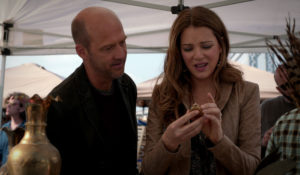 Производство: 2013 г. СШАРежиссер: Стивен Уильямс, Пьер Морель, Жан Де СегонзакВ ролях: Энтони Эдвардс, Кармен Эджого, Скотт Майкл ФостерЧисто английские убийства17-18 сезоны 12.02.2017 с 06:00 все серииЧисто английский сериал по чисто английским романам Каролины Грэм. От перемены мест слагаемых сумма английского детектива не меняется, и время не властно над истинными ценностями. Чопорные островитяне по-прежнему совершают самые изощренные преступления, за ними с самым обстоятельным и почтительным видом следуют элегантные сыщики, а фоном для этих сдержанных страстей остаются зеленые лужайки и тенистые аллеи, сумрачные кабинеты и холодные спальни. Почти все действие происходит в деревнях небольшого, образцово безмятежного графства Мидсомер. Иной раз на этом пасторальном фоне происходит такое, чего и в столицах не видывали. А службу, которая опасна и трудна, деревенские полицейские не выбирают.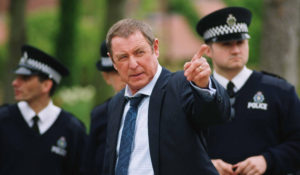 Производство: 2006-2020 г. ВеликобританияРежиссер: Ренни Рай, Питер Смит, Ричард ХолтхоузВ ролях: Джон Неттлз, Джейн Уаймарк, Бэрри ДжексонВалландер 312.02.2017 с 17:15 все серииКомиссар полиции Курт Валландер - впечатлительный и упрямый мизантроп, который ест мало, спит нерегулярно, зато много пьёт и слушает оперную музыку. Он резок и использует нестандартные методы работы. Он полагается на свои собственные инстинкты и опыт и не брезгует незаконными способами раскрытия преступлений. И его дочь Линда, работающая вместе с ним, не всегда способна его понять.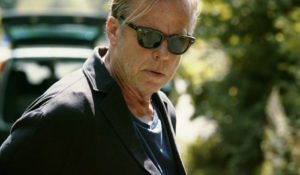 Производство: 2005-2013 г. ШвецияРежиссер: Стефан Апельгрен, Агнета Фагерстрём-Ольссон, Лейф МагнуссонВ ролях: Кристер Хенрикссон, Фредерик Гуннарссон, Матс БергманВспомни, что будетс 16.02.2017 в 21:00 по будням19.02.2017 с 06:00 все серииСобытия развиваются после того, как люди во всем мире на две минуты переносятся на 6 месяцев вперед. После этого на Земле начинается хаос. И дело даже не в том, что за эти две минуты произошли тысячи аварий и несчастных случаев. Те, кто увидел себя счастливыми, пытаются изо всех сил приблизить момент счастья. Другие пытаются что-то изменить или впадают в отчаяние. Есть и те, кто в эти две минуты просто потерял сознание. Эти люди со временем понимают, почему у них не было видения - через полгода они будут уже мертвы. Можно ли изменить увиденное будущее?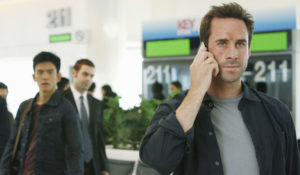 Производство: 2009-2010 г. СШАРежиссер: Ник Гомез, Бобби Рот, Джон ПолсонВ ролях: Джозеф Файнс, Джон Чо, Джек ДевенпортФортитьюд26.02.2017 с 12:00 все сериис 27.02.2017 в 22:00 по буднямОчередное убийство в сонном городке — на этот раз на краю Арктики. Детектив Мортон прибывает в полярный Фортитьюд, чтобы расследовать волну загадочных преступлений в живописном и некогда тихом местечке.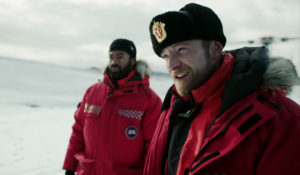 Производство: 2015-... г. ВеликобританияРежиссер: Хетти Макдональд, Кирон Хоукс, Сэм МиллерВ ролях: Ричард Дормер, Софи Гробёль, Стэнли ТуччиНаследиес 27.02.2017 в 21:00 по буднямИзвестие о смерти известной художницы Вероники Гроннегард вновь собирает вместе ее четверых детей на живописном датском острове Фюн. Родственникам необходимо решить вопрос о разделе имущества, и вскоре выясняется, что родовое поместье Вероника завещала своей дочери Сигне, которую она в свое время отдала на воспитание в другую семью. Эта новость становится началом путешествия в мир секретов и лжи, которое переворачивает жизни героев с ног на голову. Разделенные годами и расстояниями, братья и сестры узнают много нового о себе и друг друге.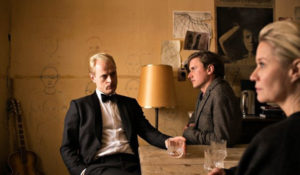 Производство: 2014-... г. ДанияРежиссер: Еспер Кристенсен, Хейди Мария Фаисст, Пернилла АугустВ ролях: Трине Дюрхольм, Еспер Кристенсен, Мария Бах Хансен